Tiempo de realización: 40 minutosInstrucciones:Rescata de tu correo electrónico, la práctica 1 enviada, abre Microsoft Power Point 2016, y continuarás la presentación con las siguientes características:En la diapositiva 2 del Índice, escribe en forma de lista, los títulos de todas las diapositivasSelecciona cada título y haz un vínculo a su diapositiva respectivaHaz el regreso de la diapositiva hacia el índice mediante los botones de acción. ( Ida y regreso).En la siguiente diapositiva, inserta un diagrama SmartArt del tipo Lista vertical de viñetas y llénalo con información relevante del tema actual.Agrega una nueva forma, y escribe su textoSelecciona el diagrama SmartArt y ponle color: Intervalo multicolor – colores de énfasis 4 a 5Y a ese mismo, un estilo de SmartART del tipo “Pulido”En la siguiente diapositiva, agrega un corazón y una cara sonriente de las formas, enseguida, haz que queden centradas al centro y exactamente alineadas al centro. Las dos, todo esto con la herramienta de alineación, la ocuparas varias veces, para lograr el objetivo. (desde el inicio, selecciona ambas).  (Te debe quedar como en la figura de abajo)Siguiente diapositiva, inserta la forma de una nube con las formas, colócala en la parte izquierda – inferior. Y le aplicarás una animación de manera que la nube entre “desde la derecha” 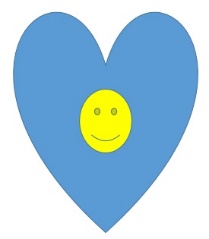 Alinea las flechas en relación a la primera, para que todas las puntas queden verticalmente, la guía es la primera y nunca debe moverse del lugar.Sube este archivo al drive del grupo, antes de retirarte de clase, su envío después de la hora no tendrá validez, excepto, sean causa de fuerza mayor, como el que no haya internet a nivel escuela.   